		Homework 2 (Due Feb. 17th, 2014)Read paper: “One Size Fits All”: An idea whose time has come and gone, by M. Stonebraker et al. ICDE’05, and answer the following questions: What are the key implementation/optimization techniques for OLTP and OLAP?What are the challenges for stream processing? Why existing relational DBMS cannot handle it well? (Bonus question) Why high availability requirement has conflicts with ACID transaction management?Describe multi-dimensional data model. Explain the distinction between measures and dimensions and between fact tables and dimension tables. What is a star schema?Common OLAP operations have received special names: roll-up, drill-down, pivoting, slicing and dicing. Describe each of these operations and illustrate them using examples (from the slides). Bonus Question: What is cube operator in OLAP?Paper:  Data Cube: A Relational Aggregation Operator Generalizing Group-By, Cross-Table, and Sub-Total, by Jim Gray, et al. 1995. Considering we have the following schema: 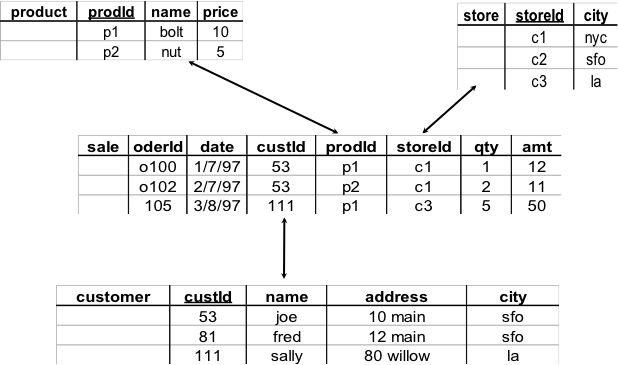 Show the result of pivoting the relation on prodid and date (with measure qty)Show the result of roll-up on storied. Show the result of roll-up on storid followed by drill-down on prodid. Write a collection of SQL queries for a, b, & c. Given a fact table (i.e. sale table format from Question 5): Write a SQL query with group-by on storid and prodid for total of quality. Implement a Java program to do the computation. (input: the sale table as a file where each row is on a line, separated by “,” or “  “). Please use two data structures to implement this: one is Hash-table, and another is Array (vector). Write a program to generate a bitmap-index for storid and prodid. Explain how bitmap-index can help speedup the OLAP computation in general?